Publicado en  el 15/10/2014 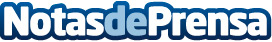 Honda gana en ShangháiEl Honda Civic WTCC se apuntó este fin de semana la primera victoria de la temporada en el Campeonato Mundial de Turismos (WTCC), con una sobresaliente victoria de Mehdi Bennani en la segunda carrera y fuertes emociones para todos en Shanghái. Datos de contacto:HondaNota de prensa publicada en: https://www.notasdeprensa.es/honda-gana-en-shanghai_1 Categorias: Automovilismo Industria Automotriz http://www.notasdeprensa.es